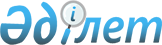 О внесении изменений и дополнения в приказ Министра национальной экономики Республики Казахстан от 1 апреля 2015 года № 299 "Об утверждении Правил проведения комплексной вневедомственной экспертизы технико-экономических обоснований и проектно-сметной документации, предназначенных для строительства новых, а также изменения (реконструкции, расширения, технического перевооружения, модернизации и капитального ремонта) существующих зданий и сооружений, их комплексов, инженерных и транспортных коммуникаций независимо от источников финансирования"Приказ и.о. Министра индустрии и инфраструктурного развития Республики Казахстан от 30 декабря 2020 года № 693. Зарегистрирован в Министерстве юстиции Республики Казахстан 31 декабря 2020 года № 22010
      ПРИКАЗЫВАЮ:
      1. Внести в приказ Министра национальной экономики Республики Казахстан от 1 апреля 2015 года № 299 "Об утверждении Правил проведения комплексной вневедомственной экспертизы технико-экономических обоснований и проектно-сметной документации, предназначенных для строительства новых, а также изменения (реконструкции, расширения, технического перевооружения, модернизации и капитального ремонта) существующих зданий и сооружений, их комплексов, инженерных и транспортных коммуникаций независимо от источников финансирования (зарегистрирован в Реестре государственной регистрации нормативных правовых актов за № 10722, опубликован в информационно-правовой системе "Әділет" 21 апреля 2015 года) следующие изменения и дополнение:
      в Правилах проведения комплексной вневедомственной экспертизы технико-экономических обоснований и проектно-сметной документации, предназначенных для строительства новых, а также изменения (реконструкции, расширения, технического перевооружения, модернизации и капитального ремонта) существующих зданий и сооружений, их комплексов, инженерных и транспортных коммуникаций независимо от источников финансирования, утвержденных указанным приказом:
      дополнить пунктом 20-1 следующего содержания:
      "20-1. По проектам социально-культурного, общественного и административного назначения во всех сферах экономики, по которым не требуется разработка технико-экономического обоснования, и финансируемых за счет государственных инвестиций, для проведения комплексной вневедомственной экспертизы заказчику необходимо представить расчетную предельную стоимость строительства к инвестиционному предложению.
      В случае не предоставления заказчиками расчетной предельной стоимости строительства, проектно-сметная документация возвращается без рассмотрения.
      Расчетная предельная стоимость строительства определяется на Портале, согласно нормативным документам по ценообразованию в строительстве и является лимитом средств для реализации инвестиционного проекта при разработке проектно-сметной документации.";
      пункт 82 изложить в следующей редакции:
      "82. Окончательные редакции ТЭО, ПСД и типовой ПСД в электронно-цифровой форме, в соответствии с Правилами формирования и ведения государственного банка проектов строительства, а также предоставления технико-экономических обоснований, типовых проектов и проектной (проектно-сметной) документации (далее – Государственный банк), утвержденными приказом Министра национальной экономики Республики Казахстан от 19 ноября 2015 года № 705 (зарегистрирован в Реестре государственной регистрации нормативных правовых актов за № 12422) предоставляются в Государственный банк экспертной организацией, за исключением ТЭО или ПСД с грифом секретности или с пометкой ДСП.";
      пункт 83 исключить.
      2. Комитету по делам строительства и жилищно-коммунального хозяйства Министерства индустрии и инфраструктурного развития Республики Казахстан в установленном законодательством порядке обеспечить:
      1) государственную регистрацию настоящего приказа в Министерстве юстиции Республики Казахстан;
      2) размещение настоящего приказа на интернет-ресурсе Министерства индустрии и инфраструктурного развития Республики Казахстан.
      3. Контроль за исполнением настоящего приказа возложить на курирующего вице-министра индустрии и инфраструктурного развития Республики Казахстан.
      4. Настоящий приказ вводится в действие по истечении десяти календарных дней после дня его первого официального опубликования.
					© 2012. РГП на ПХВ «Институт законодательства и правовой информации Республики Казахстан» Министерства юстиции Республики Казахстан
				
      Исполняющий обязанности 
Министра индустрии и инфраструктурного развития 
Республики Казахстан 

А. Ержанов
